GOVERNO DO ESTADO DE SÃO PAULO          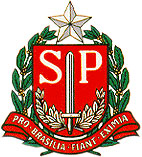  SECRETARIA DE ESTADO DA EDUCAÇÃODIRETORIA DE ENSINO REGIÃO LESTE 5 – DER LT5 Rua: Celso de Azevedo Marques, 502 - Mooca – Tel. 2602-1240  E-mail: delt5@educacao.sp.gov.br Data: Para: CGEB/DGREM/Centro de MatrículaAssunto: Cancelamento de Compatibilização/InscriçãoEscola: _______________________________________DECLARAÇÃO DE DESISTÊNCIA DE:(     ) COMPATIBILIZAÇÃO – DESLOCAMENTO(     ) INSCRIÇÃO POR DESLOCAMENTO(     ) COMPATIBILIZAÇÃO – TRANSFERÊNCIA(     ) INSCRIÇÃO TRANSFERÊNCIA(     ) INTENÇÃO DE TRANSFERÊNCIAEu,_________________________________________________________ RG ____________________responsável pelo aluno ___________________________, RA _______________,  matriculado na _____ série/ano do Ensino _____________ declaro estar desistindo da inscrição que efetuei por:(     ) PREFERIR MANTER O ALUNO EM QUESTÃO NA ESCOLA DE ORIGEM.(     ) PREFERIR AGUARDAR NOVA COMPATIBILIZAÇÃO.Estou ciente de que, em hipótese alguma, será cancelada a matrícula do aluno no ano letivo de  ____________.Sem mais para o momento.São Paulo,....../...../............___________________________Ass. responsável